Rigging bij Hazemeijer HengeloInhoud1 Algemeen....................................................................................................12 Uitgangspunten voor gebruik .........................................................................22.1 Begane grondvloer..................................................................................22.2 Verdiepingsvloer.....................................................................................22.3 Kraanbanen ...........................................................................................22.4 Dakconstructie .......................................................................................22.5 Aanvullende truss liggers .........................................................................2BijlagenA Tekeningen1 AlgemeenVoor het gebruik van de gebouwen B05 en B06 is dit rapport vastgelegd welke veranderlijkebelastingen voor de verschillende onderdelen voor het gebruik mogelijk zijn.In de bijlage zijn op de tekeningen de toelaatbare veranderlijke belastingen aangegeven.2 Uitgangspunten voor gebruik2.1 Begane grondvloerDe begane grondvloer is geschikt voor een veranderlijke belasting van 1000 kg/m2.2.2 VerdiepingsvloerDe verdiepingsvloer is geschikt voor een veranderlijke belasting van 400 kg/m2.Aan de onderzijde kunnen 2 hijspunten á 250 kg worden bevestigd, zoals in het overzicht(F1) is aangegeven.2.3 KraanbanenAan de kraanbanen kunnen per stramien 2 hijspunten worden bevestigd, met een gezamenlijkebelasting zoals in het overzicht (F5) is aangegeven.2.4 DakconstructieAan de spanten en dakliggers van de zijbeuken kunnen 2 hijspunten á 100 kg toegestaan,zoals in het overzicht (F2) is aangegeven.Aan de spanten in de middenbeuk kunnen 2 hijspunten á 250 kg worden bevestigd,zoals in het overzicht (F3) is aangegeven.2.5 Aanvullende truss liggersTer plaatse van de kolommen is het mogelijk om truss liggers te plaatsen op dekraanbaan. Deze truss liggers kunnen dan vrij overspannen en een totale belastingvan 2500 kg is toegestaan, zoals in het overzicht (F4) is aangegevenBijlage ATekeningen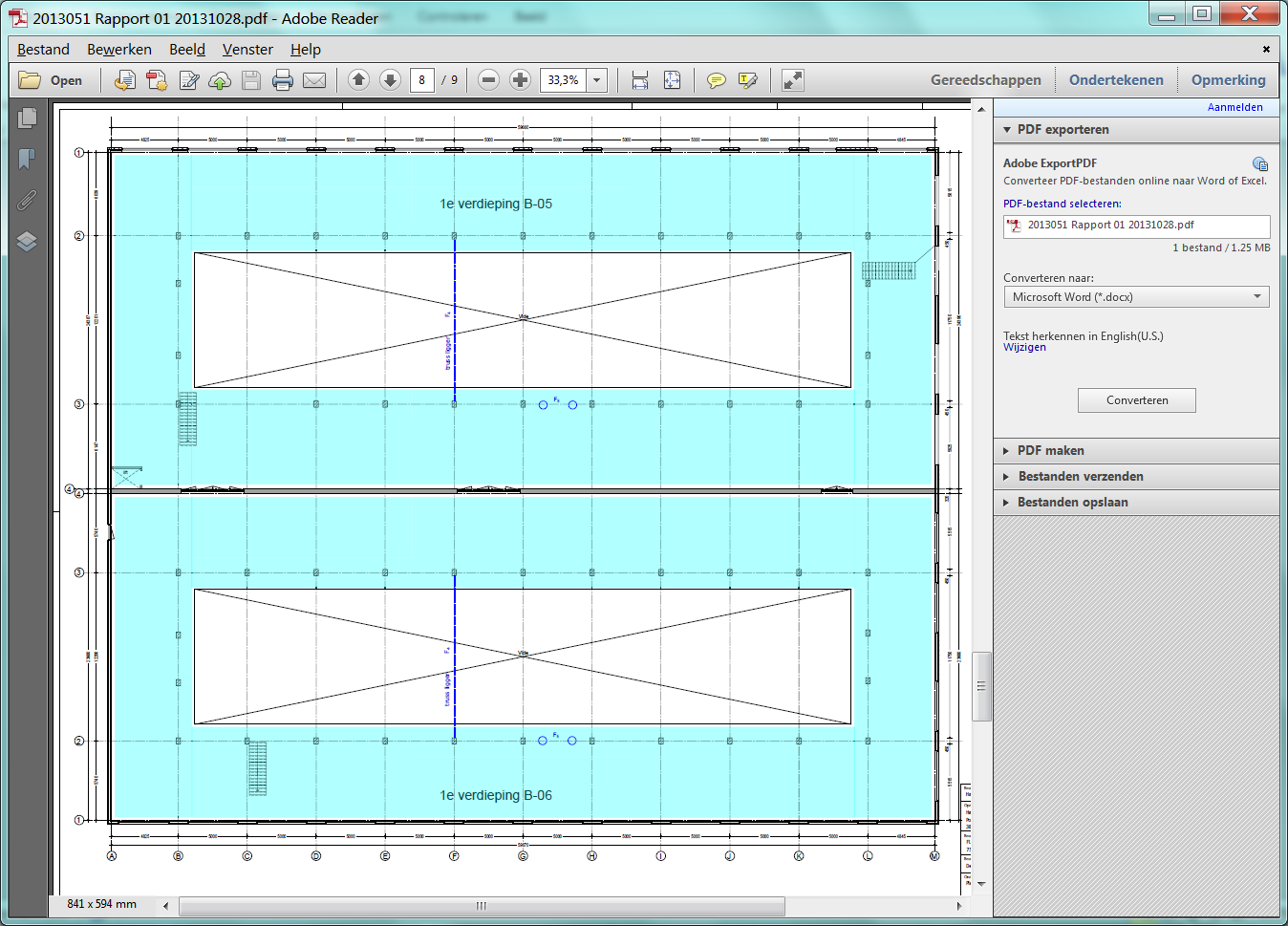 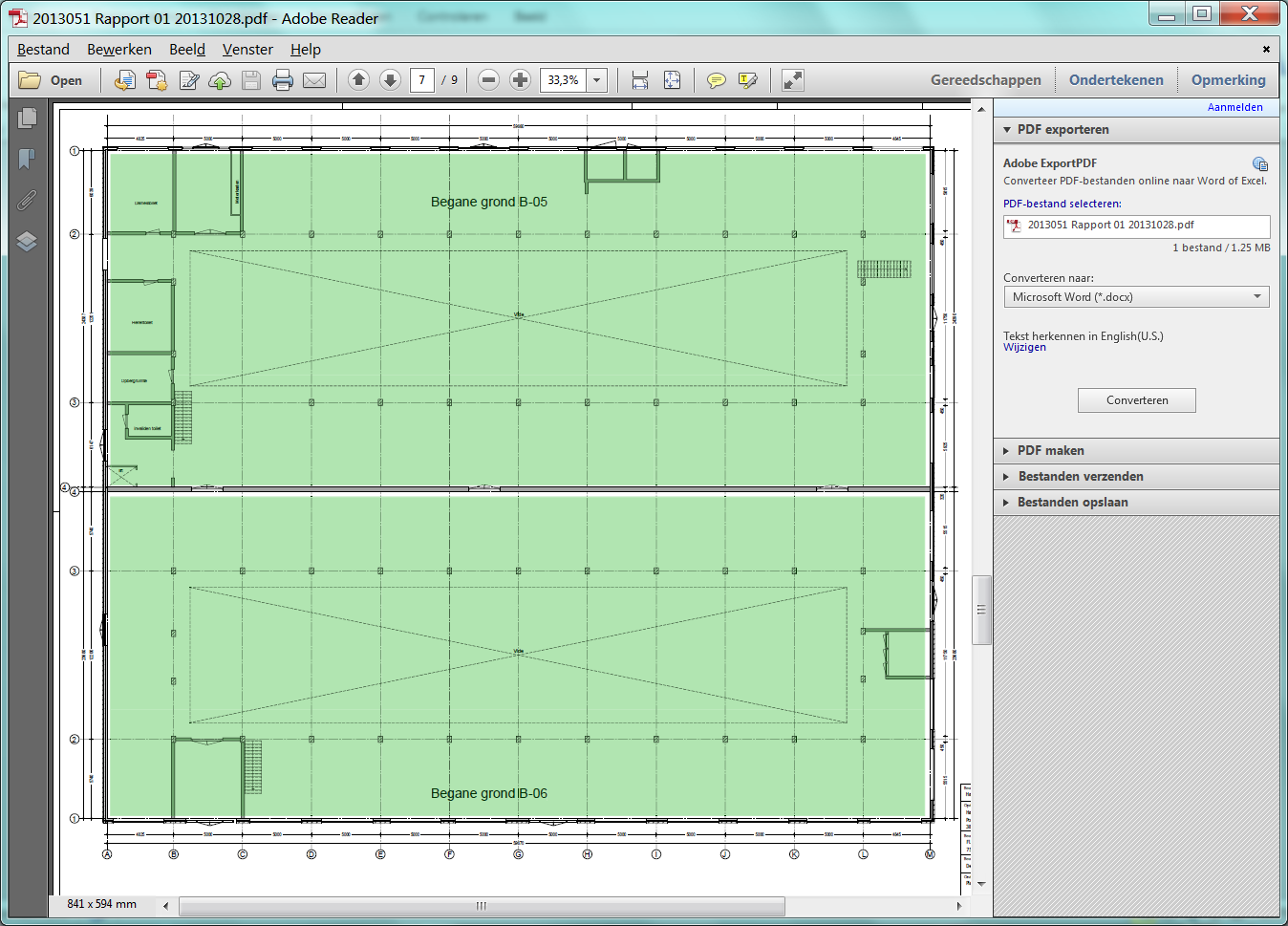 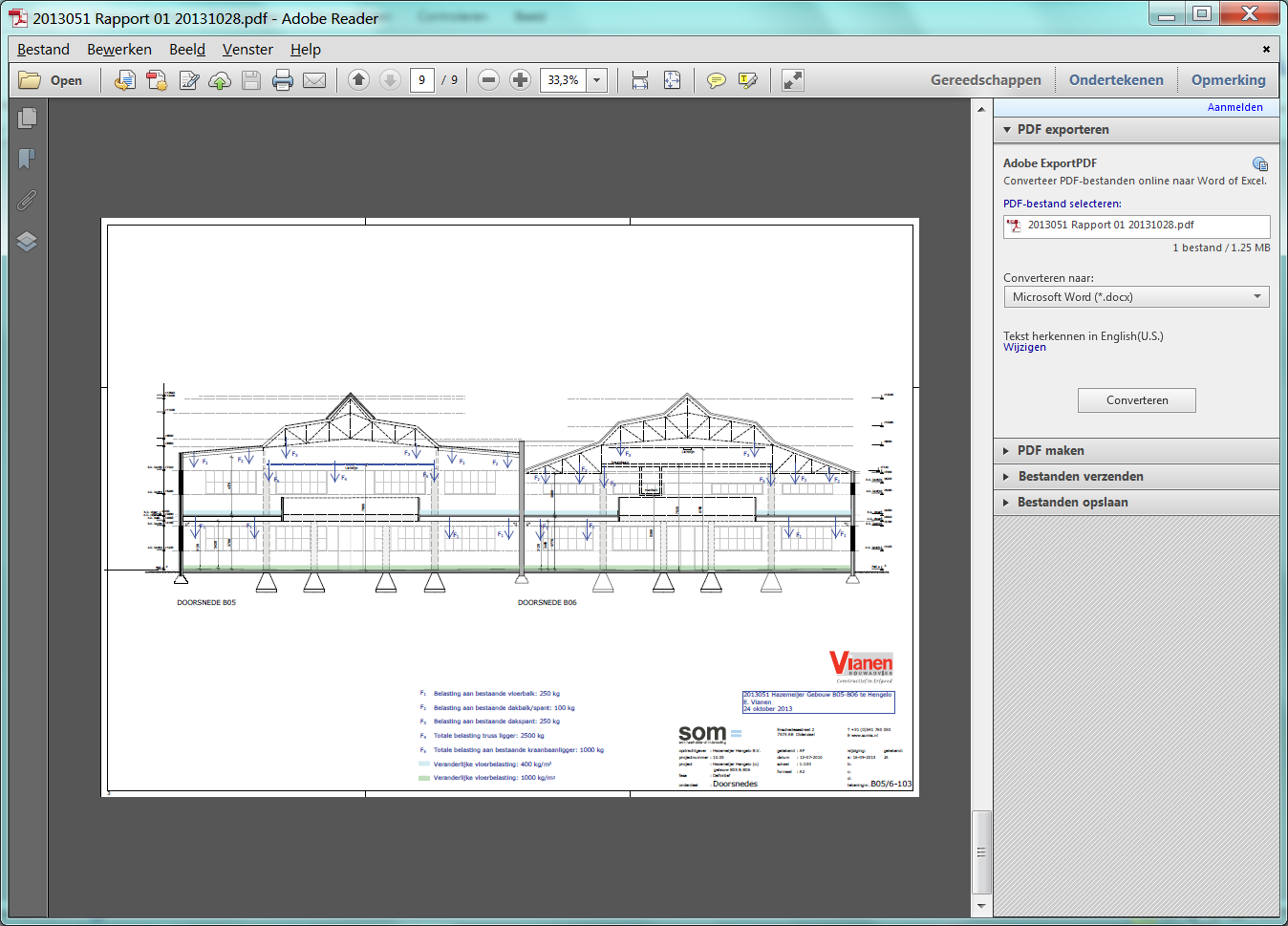 